U Dubrovniku, 21. prosinca 2021.Školski odbor Medicinske škole Dubrovnik, na svojoj sjednici, održanoj 21. prosinca 2021. donio je slijedeće ZAKLJUČKE:- temeljem provedenog glasovanja je jednoglasno donio Odluku o usvajanju Zapisnika s prethodne sjednice Školskog odbora. -  temeljem provedenog glasovanja je jednoglasno donio Odluke o ODLUKU o donošenju rebalansa financijskog plana za 2021. godinu i ODLUKU o donošenju financijskog plana Medicinske škole Dubrovnik za 2022. godinu.Predsjednik Školskog odbora:                                                        ________________________ŠIME KARAĐOLE, dr.med.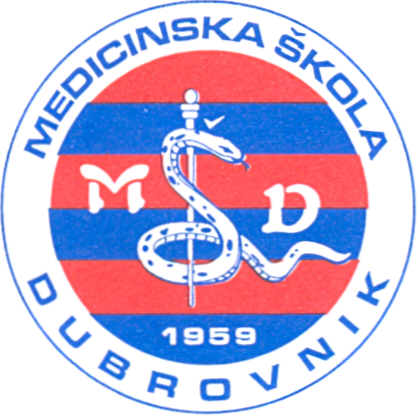 REPUBLIKA HRVATSKA Županija Dubrovačko-neretvanska MEDICINSKA ŠKOLA DUBROVNIK p.p. 197, 20000 Dubrovnik, Baltazara Bogišića 10 tel: 020/420-504, tel/fax: 020/421-806, tel: 020/412-460 e-mail: ravnateljica@dumed.hr;  tajnistvo@dumed.hr; racunovodstvo@dumed.hrIBAN:7424840081101387554 OIB:97070542319